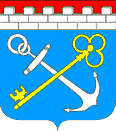 Комитет государственного строительного надзора и государственной экспертизы Ленинградской областиПРИКАЗот «___» __________ 2021 года № ___	О внесении изменений в приказ комитета государственного строительного надзора и государственной экспертизы Ленинградской области от 31 июля 2020 года № 15 «О порядке установления стимулирующих выплат руководителю государственного автономного учреждения «Управление государственной экспертизы Ленинградской области», подведомственного комитету государственного строительного надзора и государственной экспертизы Ленинградской области, о критериях и показателях эффективности и результативности деятельности государственного автономного учреждения «Управление государственной экспертизы Ленинградской области» и его руководителя, и об отдельных вопросах назначения ему выплат»В соответствии с постановлением Правительства Ленинградской области от 30 апреля 2020 года № 262 «Об утверждении Положения о системах оплаты труда в государственных учреждениях Ленинградской области по видам экономической деятельности и признании утратившими силу полностью или частично отдельных постановлений Правительства Ленинградской области» п р и к а з ы в а ю:Внести в приказ комитета государственного строительного надзора и государственной экспертизы Ленинградской области от 31 июля 2020 года № 15 «О порядке установления стимулирующих выплат руководителю государственного автономного учреждения «Управление государственной экспертизы Ленинградской области», подведомственного комитету государственного строительного надзора и государственной экспертизы Ленинградской области, о критериях и показателях эффективности и результативности деятельности государственного автономного учреждения «Управление государственной экспертизы Ленинградской области» и его руководителя, и об отдельных вопросах назначения ему выплат» 
изменения, изложив приложение № 1 (Положение о порядке установления стимулирующих выплат руководителю государственного автономного учреждения «Управление государственной экспертизы Ленинградской области») в редакции согласно приложению к настоящему приказу.Контроль за исполнением настоящего приказа оставляю за собой.И.о. председатель комитета								 А.Ю. АбузовПриложениек приказу комитетагосударственного строительного надзораи государственной экспертизыЛенинградской областиот «___» __________ 2021 года № ___Приложение № 1к приказу комитетагосударственного строительного надзораи государственной экспертизыЛенинградской областиот 31 июля 2020 года № 15ПОЛОЖЕНИЕ О ПОРЯДКЕ УСТАНОВЛЕНИЯ СТИМУЛИРУЮЩИХ ВЫПЛАТ РУКОВОДИТЕЛЮ ГОСУДАРСТВЕННОГО АВТОНОМНОГО УЧРЕЖДЕНИЯ «УПРАВЛЕНИЕ ГОСУДАРСТВЕННОЙ ЭКСПЕРТИЗЫ ЛЕНИНГРАДСКОЙ ОБЛАСТИ»Настоящее Положение определяет порядок установления и осуществления выплат стимулирующего характера (далее - выплаты) руководителю государственного автономного учреждения «Управление государственной экспертизы Ленинградской области (далее – Учреждение).Положение разработано в целях усиления заинтересованности руководителя Учреждения в повышении результативности профессиональной деятельности, своевременном выполнении своих должностных обязанностей, в укреплении трудовой и исполнительской дисциплины, а также поощрения за выполненную надлежащим образом работу.Настоящее Положение предусматривает руководителю Учреждения следующие стимулирующие выплаты:премиальные выплаты по итогам работы;премиальные выплаты за выполнение особо важных (срочных) работ;премиальные выплаты к значимым датам (событиям).Размер выплат стимулирующего характера определяется в процентном отношении к сумме должностного оклада и выплат по повышающим коэффициентам к должностному окладу (далее - окладно-ставочная часть заработной платы), независимо от количества фактически отработанного времени.Премиальные выплаты по итогам работы выплачиваются руководителю Учреждения с периодичностью подведения итогов работы Учреждения – ежемесячно, ежеквартально, за календарный год, и составляют, соответственно, - 130%, 40%, 100% от окладно-ставочной части заработной платы руководителя Учреждения.Размер премиальных выплат по итогам работы определяется на основе критериев и показателей эффективности и результативности деятельности Учреждения и его руководителя, утвержденных нормативно-правовым актом комитета государственного строительного надзора и государственной экспертизы Ленинградской области (далее – Комитет).Размер стимулирующих выплат руководителю Учреждения устанавливается распоряжением Комитета ежемесячно на основании отчета руководителя Учреждения об исполнении целевых показателей эффективности и результативности деятельности при условии платежеспособности Учреждения в расчетах с третьими лицами и при отсутствии задолженности перед работниками Учреждения.В целях определения наличия оснований и размера выплаты руководителю Учреждения стимулирующих выплат по итогам работы за месяц и квартал руководитель Учреждения не позднее последнего числа месяца соответствующего отчетного периода представляет в Комитет отчет, содержащий следующие соответствующие сведения:копию табеля учета рабочего времени руководителя Учреждения за текущий месяц;справку о выплаченной руководителю Учреждения заработной плате за предшествующий месяц по форме согласно приложению 1 к настоящему Положению;справку о списочной численности работников Учреждения (работающих по трудовым договорам), численности специалистов, выполняющих работы по договорам гражданско-правового характера, наличии/отсутствии задолженности перед ними и денежных средствах, выплаченных им за текущий месяц по форме согласно приложению 2 к настоящему Положению;справку о задолженности по договорам, заключенным Учреждением с юридическими лицами и индивидуальными предпринимателями, по форме согласно приложению 3 к   настоящему Положению;справку о заключенных договорах на проведение государственной экспертизы проектной документации и (или) результатов инженерных изысканий по форме согласно приложению 4 и приложению 5 к настоящему Положению;справку о количестве нарушений установленных сроков проведения государственной экспертизы проектной документации и (или) результатов инженерных изысканий по форме согласно приложению 6 к настоящему Положению;справку по критериям оценки показателей эффективности и результативности деятельности Учреждения за соответствующий отчетный период по форме согласно приложению 7 к настоящему Положению.В целях определения наличия оснований и размера выплаты руководителю Учреждения стимулирующих выплат по итогам работы за год руководитель Учреждения не позднее 1 февраля года, следующего за отчетным, представляет в Комитет отчет об исполнении государственного задания по форме, установленной в государственном задании, а также справку, указанную в абзаце восьмом пункта 8 настоящего Положения.Премиальные выплаты за выполнение особо важных (срочных) работ руководителю Учреждения устанавливаются распоряжением Комитета в размере не   более 100% от окладно-ставочной части заработной платы руководителя Учреждения.Виды премиальных выплат к значимым датам (событиям):к профессиональным праздникам (день строителя);к юбилейным датам (50, 55, 60 лет);в связи с награждением государственными наградами Российской Федерации, ведомственными наградами федеральных органов исполнительной власти, наградами Губернатора Ленинградской области и Законодательного собрания Ленинградской области.Премиальные выплаты к значимым датам (событиям) руководителю Учреждения устанавливаются распоряжением Комитета в размере не более 100% от окладно-ставочной части заработной платы руководителя Учреждения.На основании распоряжения Комитета руководителю Учреждения по его заявлению может быть оказана материальная помощь в размере не более 100% от   окладно-ставочной части заработной платы руководителя Учреждения в следующих случаях:рождения ребенка;в связи с выходом на пенсию впервые;при необходимости проведения платного лечения (в т.ч. оперативного вмешательства), не предусмотренного договорами обязательного или добровольного медицинского страхования; смерти близких родственников: отца/матери, мужа/ жены, детей, родных брата/сестры на основании свидетельства о смерти;утраты или повреждения личного имущества в результате пожара или другого стихийного бедствия на основании справок соответствующих органов (местного самоуправления, органов внутренних дел, противопожарной службы и т.д.).Общий размер выплат оказываемой руководителю Учреждения материальной помощи за календарный год не может превышать шести размеров месячных окладов руководителя Учреждения.За неисполнение или ненадлежащее исполнение возложенных на руководителя Учреждения трудовых обязанностей стимулирующие выплаты не выплачиваются в следующих случаях:выявления в отчетном периоде фактов представления недостоверной (искаженной) отчетности о значениях показателей эффективности и результативности деятельности Учреждения (КПЭ), повлекшей установление необоснованно высоких размеров премиальных выплат по итогам работы;наличия задолженности по выплате заработной платы работникам Учреждения по итогам хотя бы одного месяца отчетного периода (за исключением задолженности, возникшей по вине третьих лиц, а также оспариваемой в судебном порядке).Должностной оклад руководителя Учреждения устанавливается Комитетом в трудовом договоре (контракте).Приложение 1к Положению …СПРАВКАо выплаченной начальнику ГАУ «Леноблгосэкспертиза» заработной плате за __________ 20__ года Начальник Учреждения         _________________         __________________                                                                      (подпись)                        (фамилия, инициалы)    Главный бухгалтер                       __________________       ________________						   (подпись)		            (фамилия, инициалы)М.П.Приложение 2к Положению …СПРАВКАо списочной численности работников ГАУ «Леноблгосэкспертиза» (работающих по трудовым договорам), численности специалистов, выполняющих работы по договорам гражданско-правового характера, наличии/отсутствии задолженности перед ними по состоянию на «__» __________ 20__ года, * и денежных средствах, выплаченных им за _______ 20__ года** * численность работников, специалистов и задолженность указываются по состоянию на указываемую дату составления справки** указывает размер денежных средств, выплаченных работникам и специалистам за текущий периодНачальник Учреждения          __________________        __________________                         (подпись)		               (фамилия, инициалы)    Главный бухгалтер                  __________________        __________________                         (подпись)		               (фамилия, инициалы)    Приложение 3к Положению …СПРАВКАо задолженности по договорам, заключенным ГАУ «Леноблгосэкспертиза» с юридическими лицами и индивидуальными предпринимателями, по состоянию на «___» ___________ 20__ года** задолженность указывается на основании документов, поступивших на дату составления справкиНачальник Учреждения          __________________    ___________________                                (подпись)                       (фамилия, инициалы)    Главный бухгалтер                   __________________    ___________________									                                                                                                                                                                                       (подпись)                               (фамилия, инициалы)М.П.Приложение 4к Положению …СПРАВКАо заключенных ГАУ «Леноблгосэкспертиза» договорах на проведение государственной экспертизы проектной документации и (или) результатов инженерных изысканий c __ ____________ 20__ по __ ____________ 20__ годаНачальник Учреждения          __________________    ___________________                                (подпись)                       (фамилия, инициалы)    Главный бухгалтер                   __________________    ___________________									                                                                                                                                                                                       (подпись)                               (фамилия, инициалы)М.П.Приложение 5к Положению …СПРАВКАо заключенных ГАУ «Леноблгосэкспертиза» договорах на проведение государственной экспертизы проектной документации и (или) результатов инженерных изысканий c __ ____________ 20__ по __ ____________ 20__ года (нарастающим итогом с начала 20__ года)Начальник Учреждения          __________________    ___________________                                (подпись)                       (фамилия, инициалы)    Главный бухгалтер                   __________________    ___________________									                                                                                                                                                                                       (подпись)                               (фамилия, инициалы)М.П.Приложение 6к Положению …СПРАВКАо количестве нарушений установленных сроков проведения государственной экспертизы проектной документации и (или) результатов инженерных изысканий по состоянию на __ _________ 20__ годаНачальник Учреждения          __________________    ___________________                                (подпись)                       (фамилия, инициалы)    Главный бухгалтер                   __________________    ___________________									                                                                                                                                                                                       (подпись)                               (фамилия, инициалы)М.П.Приложение 7к Положению …СПРАВКАпо критериям оценки показателей эффективности и результативностидеятельности за _______________ 20__ годНачальник Учреждения      __________________        _______________     		                                                       (подпись) 	                  (фамилия, инициалы)    Главный бухгалтер              __________________         ______________						(подпись)	                  (фамилия, инициалы)М.П.Должностной оклад        (руб.)Стимулирующие выплаты(руб.)Материальная помощь (при наличии)(руб.)Оплата по среднему заработку (отпускные, командировочные, пособия по временной нетрудоспособности и т.д.)Общая сумма заработной платы (руб.)Численность работников, работающих по трудовым договорам (чел.)Численность специалистов, выполняющих работы по договорам гражданско-правового характера (чел.)Денежные средства, выплаченные работникам по трудовым договорам (руб.)Денежные средства, выплаченные специалистам по договорам гражданско-правового характера (руб.)Просроченная задолженность перед работниками по трудовым договорам (руб.)Просроченная задолженность перед специалистами по договорам гражданско-правового характера (руб.)Задолженность по договорам на поставку товаров Учреждению, оказание ему услуг, выполнение работ (руб.)*Задолженность по договорам на поставку товаров Учреждению, оказание ему услуг, выполнение работ (руб.)*Задолженность по договорам на выполнение работ, оказание услуг Учреждением (руб.)*Задолженность по договорам на выполнение работ, оказание услуг Учреждением (руб.)*Дебиторская задолженностьКредиторская задолженностьДебиторская задолженностьКредиторская задолженностьКоличество/цена договоров на проведение государственной экспертизы проектной документации и результатов инженерных изысканий (ед./руб.)Количество/цена договоров на проведение государственной экспертизы проектной документации и результатов инженерных изысканий (ед./руб.)Количество/цена договоров на проведение государственной экспертизы проектной документации (ед./руб.)Количество/цена договоров на проведение государственной экспертизы проектной документации (ед./руб.)Количество/цена договоров на проведение государственной экспертизы результатов инженерных изысканий (ед./руб.)Количество/цена договоров на проведение государственной экспертизы результатов инженерных изысканий (ед./руб.)Количество/цена договоров на проведение государственной экспертизы в части проверки достоверности определения сметной стоимости(ед./руб.)Количество/цена договоров на проведение государственной экспертизы в части проверки достоверности определения сметной стоимости(ед./руб.)ИтогоИтогоЗаключенные договорыНе исполненные договорыЗаключенные договорыНе исполненные договорыЗаключенные договорыНе исполненные договорыЗаключенные договорыНе исполненные договорыЗаключенные договорыНе исполненные договорыКоличество/цена договоров на проведение государственной экспертизы проектной документации и результатов инженерных изысканий (ед./руб.)Количество/цена договоров на проведение государственной экспертизы проектной документации и результатов инженерных изысканий (ед./руб.)Количество/цена договоров на проведение государственной экспертизы проектной документации (ед./руб.)Количество/цена договоров на проведение государственной экспертизы проектной документации (ед./руб.)Количество/цена договоров на проведение государственной экспертизы результатов инженерных изысканий (ед./руб.)Количество/цена договоров на проведение государственной экспертизы результатов инженерных изысканий (ед./руб.)Количество/цена договоров на проведение государственной экспертизы в части проверки достоверности определения сметной стоимости(ед./руб.)Количество/цена договоров на проведение государственной экспертизы в части проверки достоверности определения сметной стоимости(ед./руб.)ИтогоИтогоЗаключенные договорыНе исполненные договорыЗаключенные договорыНе исполненные договорыЗаключенные договорыНе исполненные договорыЗаключенные договорыНе исполненные договорыЗаключенные договорыНе исполненные договорыПревышение установленного срока до 10 днейПревышение установленного срока от 10 до 20 днейПревышение установленного срока от 20 до 30 днейПревышение установленного срока свыше 30 днейКоличество нарушений установленных сроков проведения государственной экспертизы проектной документации и результатов инженерных изысканий----Количество нарушений установленных сроков проведения государственной экспертизы проектной документации ----Количество нарушений установленных сроков проведения государственной экспертизы результатов инженерных изысканий----Количество нарушений установленных сроков проведения государственной экспертизы в части проверки достоверности определения сметной стоимости----№ пп Наименование        показателяКритерии оценки деятельностиЗначение показателяОтчетный период1Наличие (отсутствие) в отчетном периоде нарушения сроков проведения экспертизы проектной документации и (или) результатов инженерных изысканийКоличество проведенных с нарушением установленных сроков проведения экспертиз проектной документации и (или) результатов инженерных изысканийежемесячно2Своевременное и качественное выполнение поручений председателя Комитета (исполнительская дисциплина)Количество неисполненных в срок поручений и указаний председателя Комитета по вине Учрежденияежемесячно3Наличие (отсутствие) в отчетном периоде судебных решений в отношении Учреждения и   (или) его должностных лицКоличество судебных решений, вступивших в законную силу в отчетном периоде и предусматривающих удовлетворение исковых требований о возмещении ущерба от незаконных действий (бездействия) Учреждения или его должностных лицежемесячно4Своевременность выплаты заработной платыКоличество фактов необоснованных задержек выплаты заработной платыежемесячно5Наличие (отсутствие) в отчетном периоде обоснованных жалоб на работу УчрежденияКоличество обоснованных жалоб на работу Учреждения, поступивших к председателю Комитетаежемесячно6Наличие (отсутствие) отмененных в суде конкурентных закупок товаров, работ, услуг, проводимых путем проведения торгов в порядке, установленном Положением о закупке товаров, работ и услуг для нужд УчрежденияКоличество судебных решений, вступивших в законную силу в отчетном периоде и предусматривающих удовлетворение исковых требований об отмене закупки товаров, работ, услугежемесячно7Положительный финансовый результат деятельности УчрежденияЗначение чистого операционного результата по итогам отчетного периода
(положительный / отрицательный)ежеквартально8Соблюдение норм трудового законодательстваКоличество фактов нарушений норм трудового законодательства, выявленных уполномоченным органомежеквартально9Выполнение государственного заданияКоличество невыполненных пунктов государственного заданияежегодно